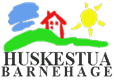 SU møte mandag 2. mars 2020 kl.19-20Tilstede:Foreldrerepr.: Siren Lode, Maren Bugge- Simonsen, Natalie Vikse Soltvedt, Renata Noemia Alves- SyrePersonal: Elin Seim (Slutten), Åse Trettenes (Midt i Mellom) + referent for dagen. Eierrepr: ElenSaker:Temakveld for foreldreIngen innkomne forslag. Natalie foreslår «Hvordan snakke så barna lytter, og hvordan lytte så barna snakker»Hun sjekker ut dato. Pris for å booke hos Siw Bjørkås, Barnepraten.no er 3900kr for 1,5 timer i egne lokaler.Innføre 48- timersregelen ved omgangssykeNatalie foreslår at 48- timersregelen er fast for barn ved omgangssyke. Dette vedtas.Vær obs på barn som kan ha eventuelle allergier eller intoleranser!Bruk av hjemmeside og kidplan-app- barnehagen bruker ikke hjemmesiden aktivt.- S.U. har tidligere bestemt at det ikke skal legges ut bilder.- alle avdelinger må bruke det, eller ingen.- det er en enkel informasjonskanal- særlig foreldre på småbarnsavdeling ønsker info om søvn, mat o.l. på app. De opplever det som vanskelig å få lest informasjon i hentesituasjonen.Div. info Elen- ang. årsmøte- foreldreundersøkelsen var veldig bra! Men hva gjør det med foreldres forventninger? Vi scoret 5,0 på tilfredshet!Foreldrene sider de bruker nett og brukerundersøkelsen ved valg av barnehage, samt:BekjentskapStødig personalBarnehagens rykteKostpengerSammenlignet ulike barnehager og måltidstilbudOpptatt av tilvenningen, hvordan den legges oppBarnehagens størrelseTrygge voksne som gir nær tilknytning til barnaAt voksne på andre avdelinger sier hei og kjenner barnas navnElen er synlig i barnehagen. Hun sees på avdelingene og ellers i miljøet. Det er kort vei i alle ledd.Kjekt med bilde og sms når det er noe spesielt i barnehagenVed opptak prioriteres nå barna på alder og ikke søknadsdato. Endring i kommunale kriterierÅpningsfest- uke når Eiganestunnelen åpner i mars. Sjekk ut om foreldre bruker kortere tid til og fra barnehagen når tunnelen åpner.Dato for utedugnad: 5. mai kl.18-20 + 7. mai kl.19-21.Dato for neste møte; 26. mai kl.19.30. (Må finne ny dato p.g.a. personalmøte denne dagen. ) Gjelder ikke lenger. 26. kan opprettholdes